附件1酒店交通图酒店名称：珠海怡景湾大酒店酒店地址：珠海市香洲区吉大情侣中路47号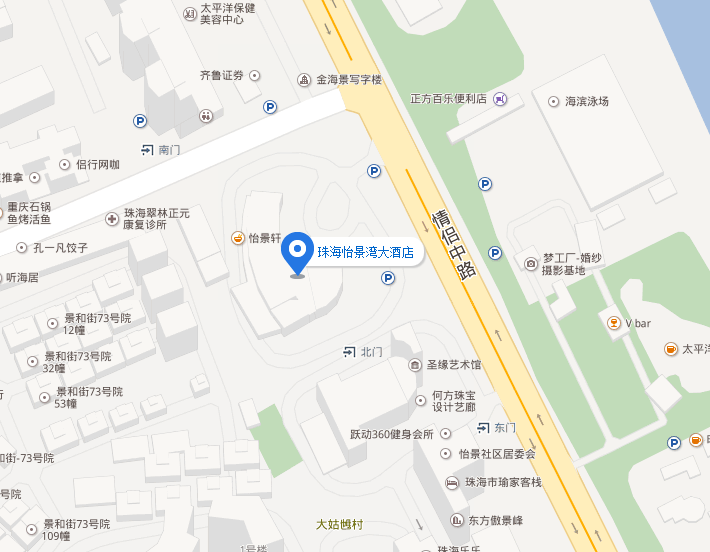 